Music Rudiments							Name_________________________Worksheet 1.3On the blank line, rewrite the following row of notes using beams. Make beam groups which are equal to quarter notes.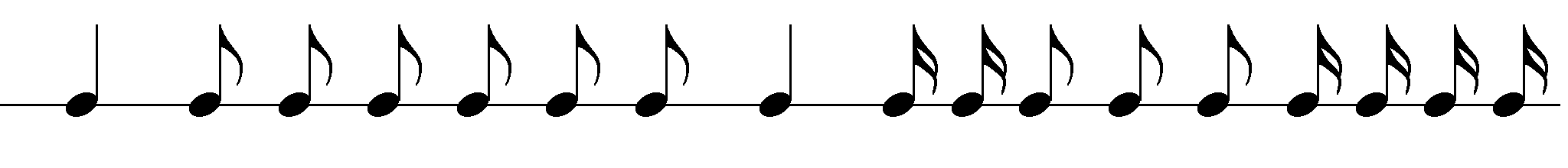 Place bar lines.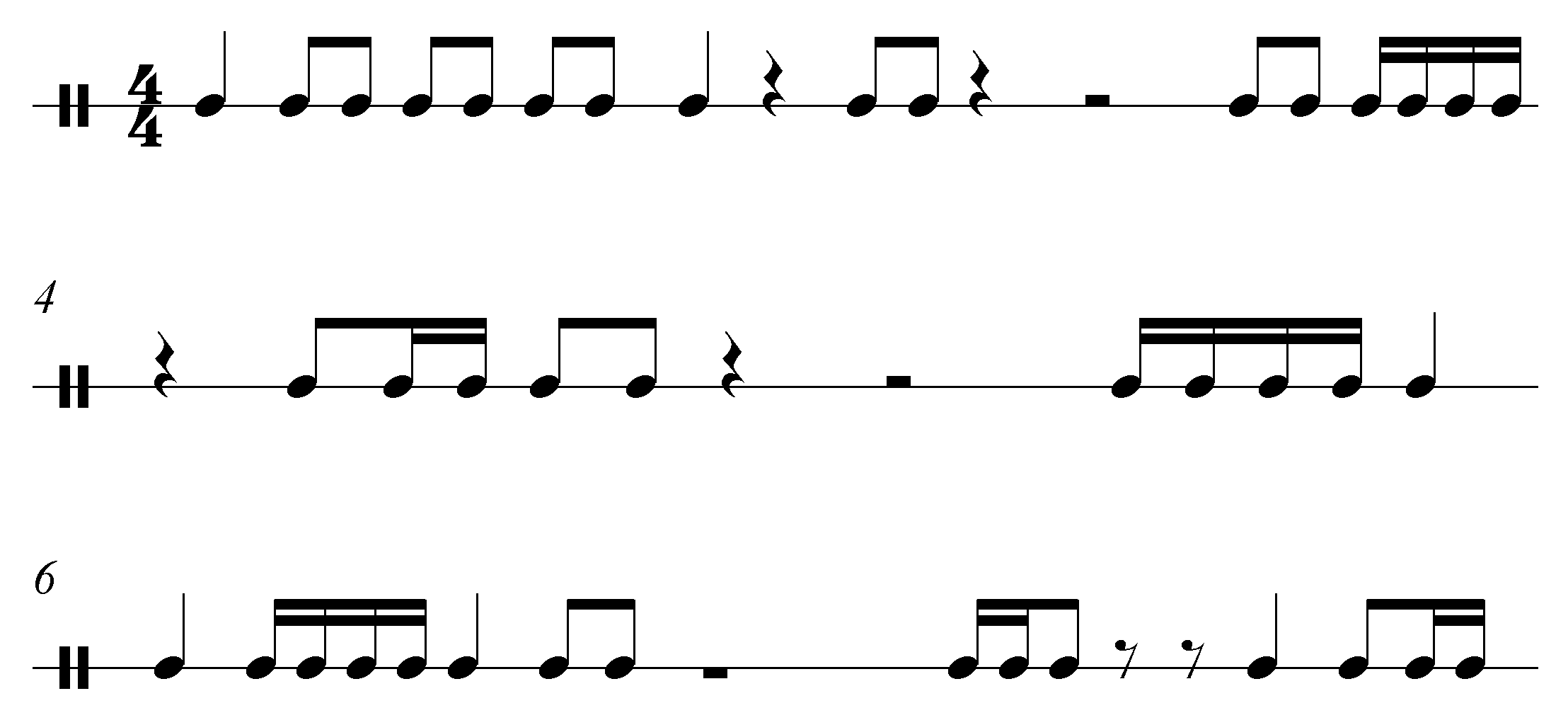 Place bar lines. Notice the new time signature.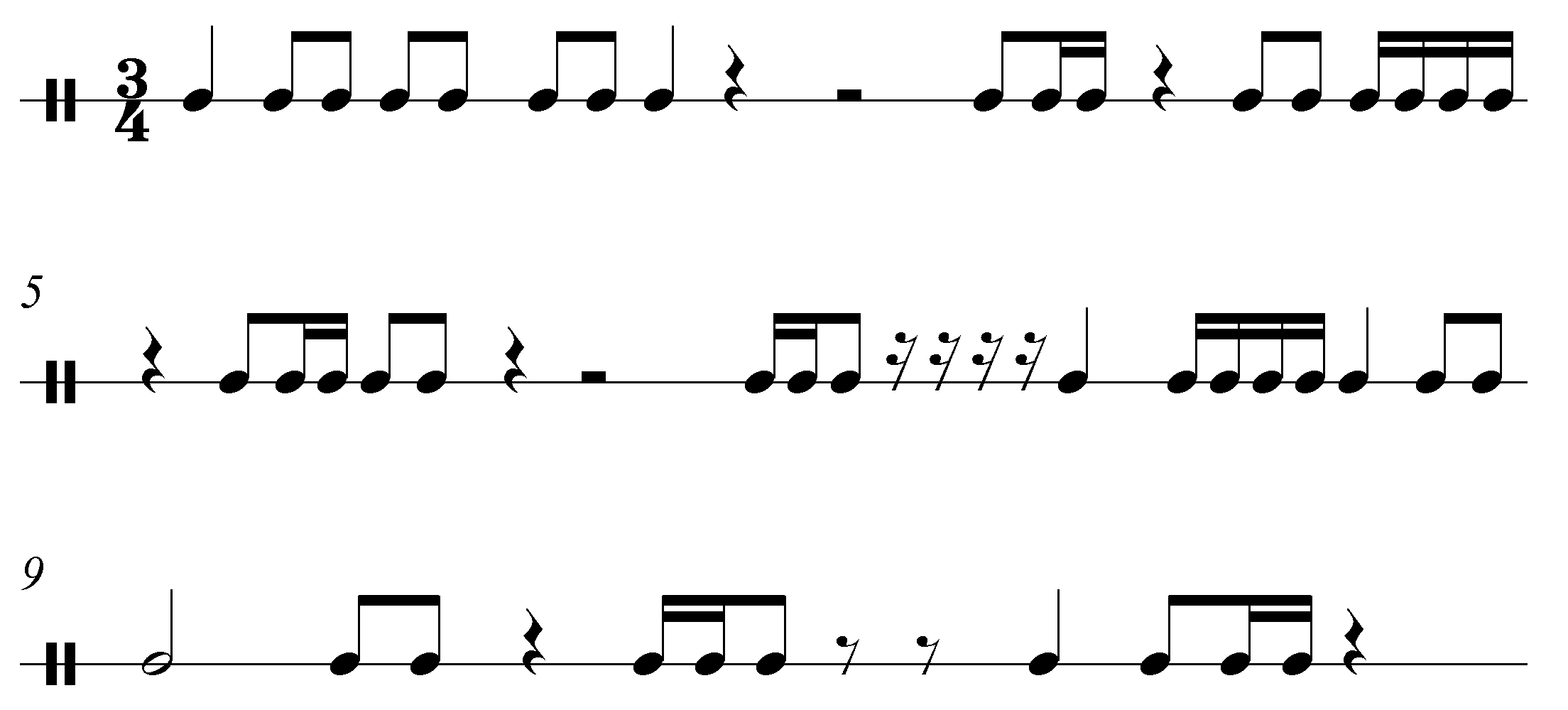 Identify each note with the correct letter name.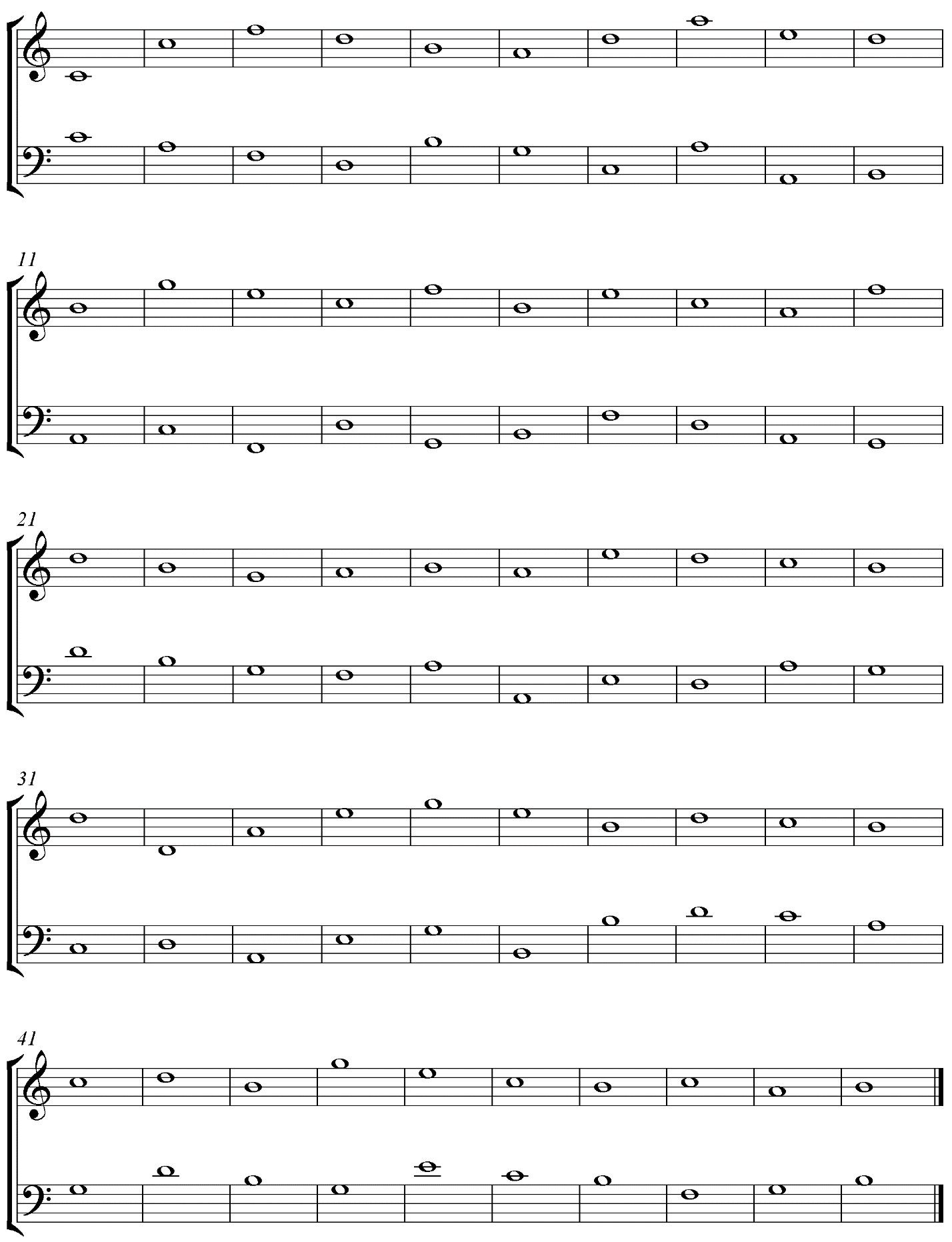 